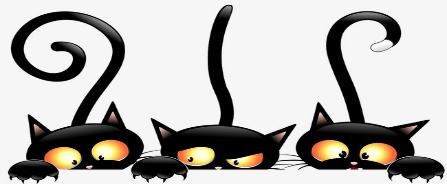 District Advisory Committee (DAC) MeetingMonday, October 1, 2018 – 5:00 – 6:30 p.m. – District Office Board Room AGENDA 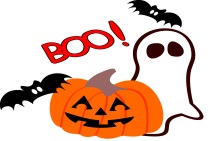 Agenda ItemTypeFacilitatorTimeNotesCall to Order- Roll CallSandra Garcia5:00 p.m.Approval of AgendaActionAll5:05 p.m.Reading /Approval of MinutesActionAll5:09 p.m.Focus for 2018-2019 School YearInfoAll5:10 p.m.Review DAC BylawsInfo/ActionSandra Garcia5:20 p.m.Review DAC Election Process InfoSandra Garcia5:30 p.m.Roles and ResponsibilitiesInfoSandra Garcia5:35 p.m.Roberts Rules of Order TrainingInfoSandra Garcia5:45 p.m.AnnouncementsAll6:15 p.m.AdjournSandra Garcia6:30 p.m.